 FORMULAIRE	                 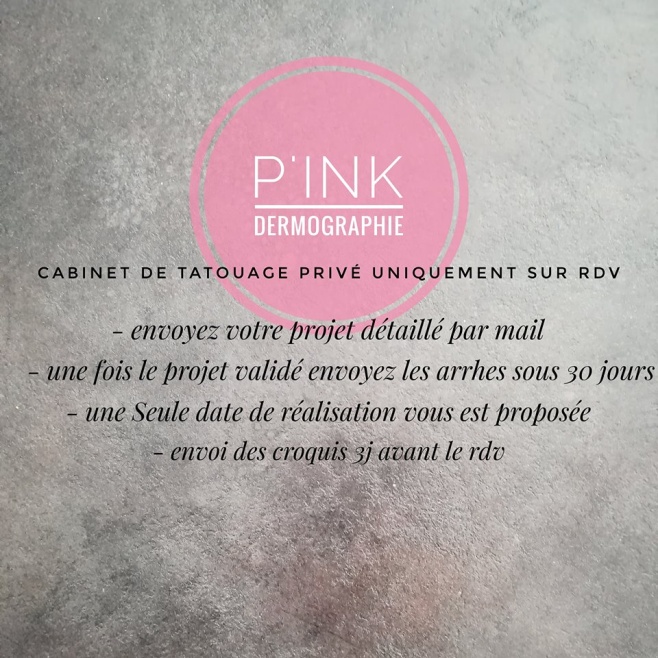 (À me compléter et me renvoyer à l’adresse mail suivante : PINKDERMO89@gmail.com )INFORMATIONS PERSONNELLESNom : 										Prénom : Date de naissance : 								Je certifie être majeur(e) : Adresse postale :	Adresse mail :									Tél : 	Avez-vous un chèque cadeau ?	Quel jour de la semaine souhaiteriez-vous être tatoué (lundi – vendredi – samedi - dimanche) ?(Une seule date sera proposée. Comptez entre 3 et 5 mois de délais à réception des arrhes.)INFORMATIONS PEAU/TATOUAGEAvez-vous déjà des tatouages ?	Avez-vous une pathologie en cours ?	Avez-vous un traitement (hors contraception) ?	Description du projet  (décrire très précisément avec un maximum de détails) : Où aimeriez-vous réaliser votre tatouage ?	Taille approximative du tatouage estimée :Taille approximative de la zone à tatouer :Vous voulez un tatouage  côté gauche, droit ou centré ?	Si votre tatouage contient des fleurs lesquelles ont votre préférence ?Si votre tatouage comprend un lettrage qu'elle police vous plaît ? (www.dafont.fr)LE DEVIS N’EST VALABLE QUE 30 JOURS. LES ARRHES DOIVENT ME PARVENIR AVANT.